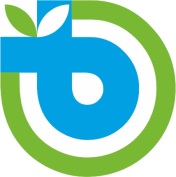 T.C.TEKİRDAĞ BÜYÜKŞEHİR BELEDİYESİULAŞIM VE KOORDİNASYON MERKEZİNİN17/03/2015 TARİHLİ TOPLANTI EK GÜNDEM MADDELERİEK MADDE 1-	Emlak Konut Gayrimenkul Yatırım Ortaklığı A.Ş.’nin; Çorlu İlçesi, Kazımiye Mahallesinde devam eden toplu konut uygulaması kapsamında hazırlanan, ada dışı imar yollarına ait uygulama projelerinin onaylanması talebi.EK MADDE 2-	Emlak ve İstimlak Dairesi Başkanlığının, Süleymanpaşa İlçesi Ertuğrul Mahallesi 263 ada 1 parselin yanında bulunan taksi durağının yerinin değiştirilmesi talebi.EK MADDE 3-	Tredaş ve 1 No’lu Tekirdağ Motorlu Taşıtlar Kooperatifinin, toplu taşıma güzergah değişikliği talebi.EK MADDE 4-	Atatürk Bulvarı üzerindeki yaya kaldırımlarının yapılması ve kaldırımların yapılana kadar yaya geçiş yerlerinin işaretlenmesi talebi.